BLOWER WHEELS (SINGLE ENTRY)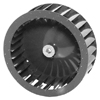 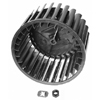 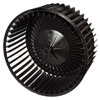 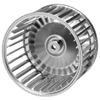      NEKY1113001                     NEKY1113002                      NEKY1113003                  NEKY1115001	INTERNATIONAL 421849C1             FREIGHT/ALLIANCE 302001            FLEETRITE FLTBM1699947                FREIGHT/ALL 302051                                               INTERNATIONAL 465502C1       FREIGHT/ALLIANCE 30229/302061           INT ZGG702003                                                                                                                                 FREIGHT/OEM BSM 302181                                                                                                                               INTERNATIONAL 1699947C1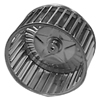 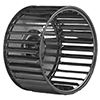 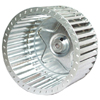 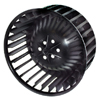     NEKY1115003                       NEKY1117002                      NEKY1117003                  NEKY1118001   FLEETRITE ZGG19263                           FLEETRITE ZGG16411                             FRT/ALL 302261                            FRT/ALL 302011   FREIGHT/ALL 302161                             FRT/ALL 302101                                     INT ZGG702005                           INT ZGG702000FREIGHT OEM BSM302161                    FRT OEM KYS260640                                                               INTERNATIONAL 1691707C1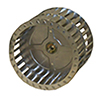 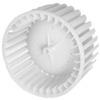 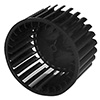     NEKY11750002                   NEKY1199003                  NEKY1199908     BLUE BIRD 04316337                      FLEETRITE ZGG16314                    FORD E3TZ-18504-A             INT ZGG702022     FRT OEM KYS260231                          FRT/ALL 302061                            FRT/ALL 302081                 THOMAS BUILT 2603-1374                                                                                                                      FRT OEM ABP N83 302081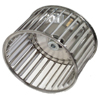 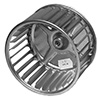 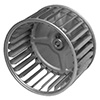 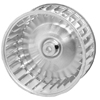       NEKY1199010                     NEKY1199012                   NEKY1199013               NEKY1199015      FLEETRITE ZGG11030                        FLEETRITE ZGG16407                      BLUE BIRD 1567288                 FLEETRITE ZGG11031         FRT/ALL 302041                                                                                                                                               FORD DOAZ-18504-A                                                                                                                                                                                          FRT/ALL 302121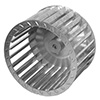 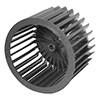 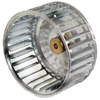 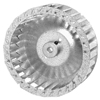         NEKY1199020                    NEKY1199023                   NEKY1199024            NEKY1199026            FRT/ALL302111                          FRT/OEM N31-01403-000                   FRT/ALL 302221                       INT 421850C1           INT ZGG702020                                  INT ZGG702008                         FRT OEM BSM 515400                                                                                                                                      INT 1103545C1                                                                                                                             THOMAS BUILT 2605-1367